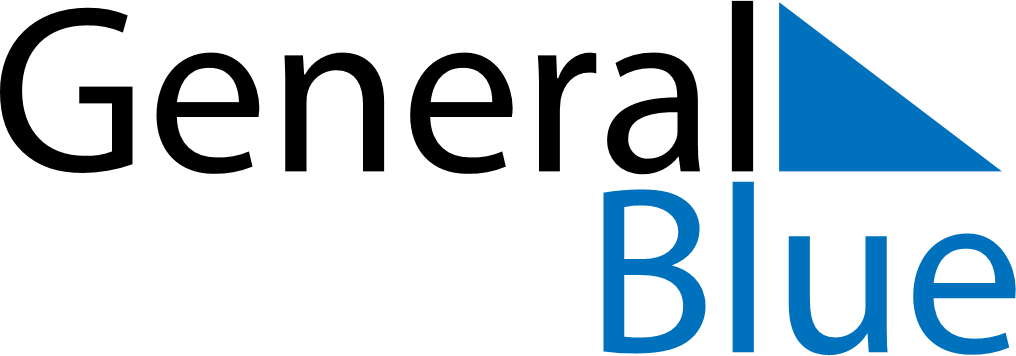 August 2027August 2027August 2027RwandaRwandaSUNMONTUEWEDTHUFRISAT1234567National Harvest Day89101112131415161718192021Assumption22232425262728293031